Page 248. Exercice 5.Calcule le volume du solide ci-contre.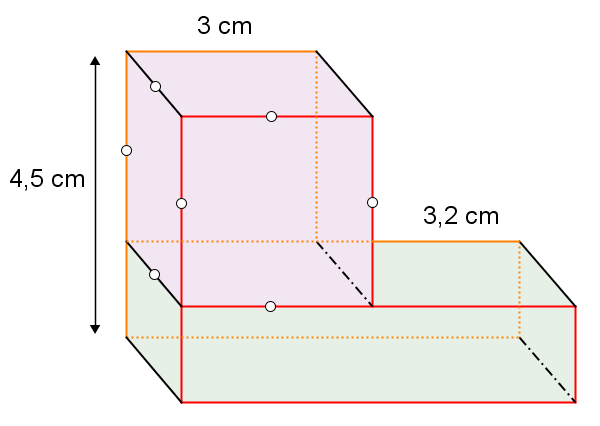 